DSWD DROMIC Report #14 on Typhoon “URSULA”as of 05 January 2020, 6PMSituation Overview“PHANFONE” entered the Philippine Area of Responsibility (PAR) on 23 December 2019 and was named “Ursula” as the 21st Philippine tropical cyclone for 2019. On 24 December 2019, “Ursula” intensified into a typhoon as it moved toward Eastern Visayas; hence, also affecting Northeastern Mindanao, Bicol Region, Central Visayas, CALABARZON, MIMAROPA and Western Visayas. On 28 December 2019, “Ursula” weakened into a Tropical Storm (TS) and exited PAR.Source: DOST-PAGASAStatus of Affected Families / PersonsA total of 686,287 families or 2,825,279 persons are affected in 2,923 barangays in Regions MIMAROPA, VI, VIII and CARAGA (see Table 1).Table 1. Number of Affected Families / PersonsNote: All affected population in Region VII were pre-emptively evacuated and have returned home after the typhoon. Ongoing assessment and validation are continuously being conducted in other regions.Source: DSWD-FOs MIMAROPA, VI, VIII and CaragaStatus of Displaced Families / PersonsInside Evacuation CentersThere are 17,516 families or 71,675 persons taking temporary shelter in 526 evacuation centers in Regions VI and VIII (see Table 2).Table 2. Number of Displaced Families / Persons Inside Evacuation CentersNote: Ongoing assessment and validation are continuously being conducted.Source: DSWD-FOs MIMAROPA, VI, VIII and CaragaOutside Evacuation CentersThere are 13,651 families or 56,577 persons currently staying with their relatives and/or friends (see Table 3).Table 3. Number of Displaced Families / Persons Outside Evacuation CentersNote: Ongoing assessment and validation are continuously being conducted. Source: DSWD-FOs MIMAROPA, VI and VIIIDamaged HousesThere are 298,776 damaged houses; of which, 23,851 are totally damaged and 274,925 are partially damaged (see Table 4).Table 4. Number of Damaged HousesNote: Previously reported damaged houses in Region VII were removed from this table as ongoing validation of the affected population is still being conducted. Ongoing assessment and validation are continuously being conducted in other regions.Source: DSWD-FOs MIMAROPA, VI and VIIIAssistance ProvidedA total of ₱53,990,743.32 worth of assistance was provided to the affected families; of which, ₱29,042,595.72 was provided by DSWD; ₱13,446,393.06 from LGUs; ₱765,500.00 and ₱10,736,254.54 from other private sectors (see Table 5).Table 5. Cost of Assistance Provided to Affected Families / PersonsSource: DSWD-FOs MIMAROPA, VI and VIIISituational ReportsDSWD-DRMBDSWD-FO MIMAROPADSWD-FO VDSWD-FO VIDSWD-FO VIIDSWD-FO VIIIDSWD-FO Caraga*****The Disaster Response Operations Monitoring and Information Center (DROMIC) of the DSWD-DRMB is closely monitoring the effects of Typhoon Ursula and is coordinating with the concerned DSWD Field Offices for any significant updates.Prepared by:		DIANE C. PELEGRINOMARIE JOYCE G. RAFANANReleasing OfficerPHOTO DOCUMENTATIONDSWD-FO VIII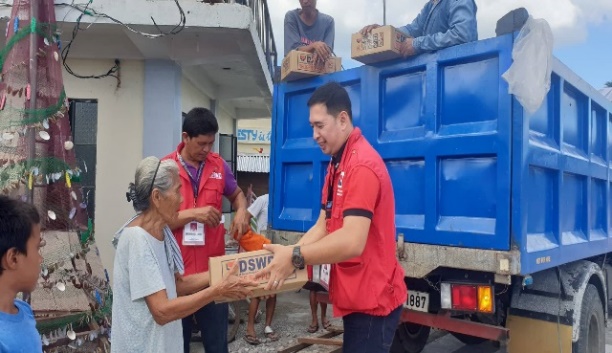 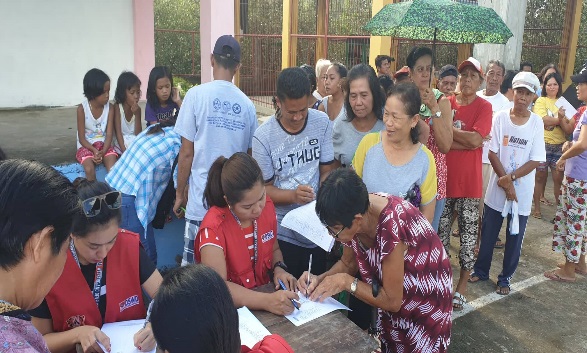 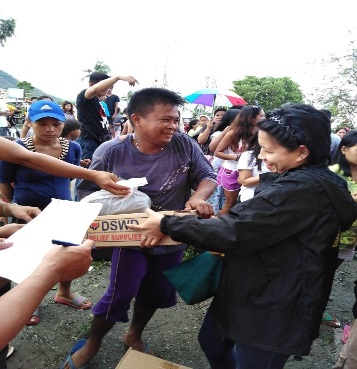 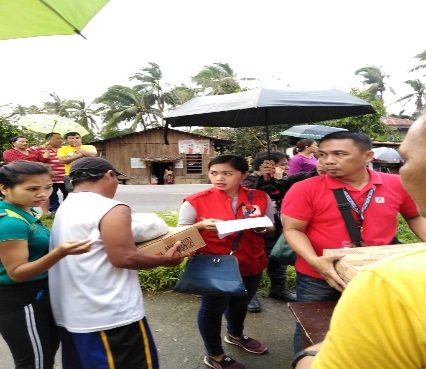 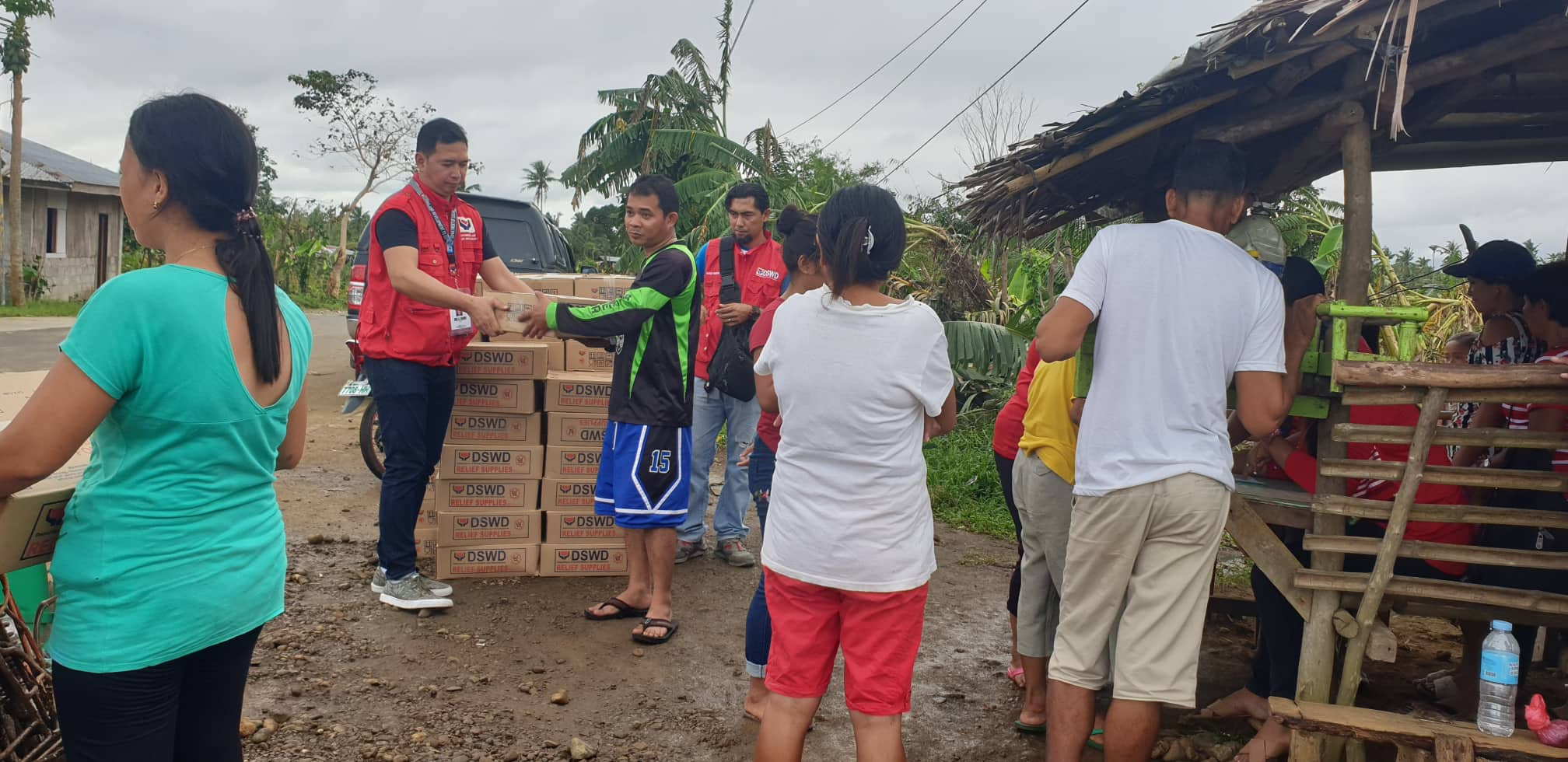 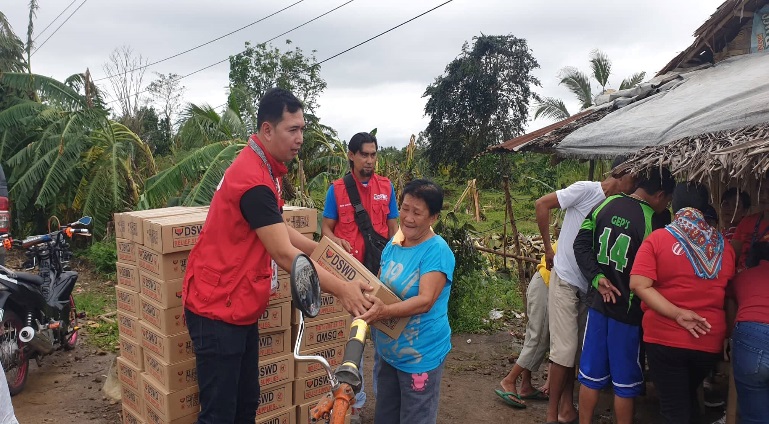 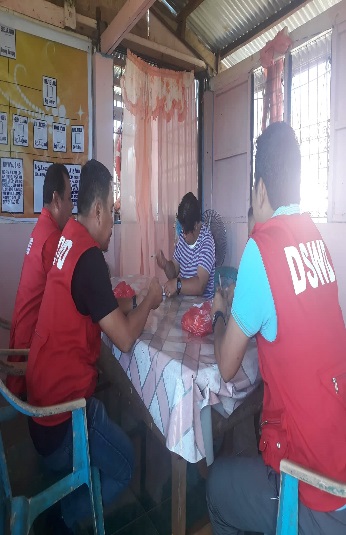 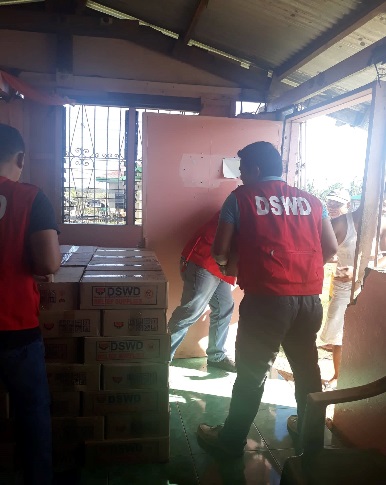 REGION / PROVINCE / MUNICIPALITY REGION / PROVINCE / MUNICIPALITY  NUMBER OF AFFECTED  NUMBER OF AFFECTED  NUMBER OF AFFECTED REGION / PROVINCE / MUNICIPALITY REGION / PROVINCE / MUNICIPALITY  Barangays  Families  Persons GRAND TOTALGRAND TOTAL               2,923          686,287       2,825,279 MIMAROPAMIMAROPA                  132            10,293            46,188 MarinduqueMarinduque                     -                       3                     7 Gasan                    -                       3                     7 Occidental MindoroOccidental Mindoro                    27              2,315              9,908 Calintaan                      6                 529              2,122 Looc                      3                   15                   37 Magsaysay                    10                 909              4,394 Rizal                      2                 198                 793 San Jose                      6                 664              2,562 Oriental MindoroOriental Mindoro                    74              4,020            19,214 Baco                    11                 262              1,320 Bansud                      3                 109                 469 Bongabong                      1                 144                 669 Bulalacao (San Pedro)                    15              2,462            12,226 City of Calapan (capital)                      3                   85                 250 Gloria                      8                 168                 642 Mansalay                      8                 454              1,826 Pinamalayan                      5                   65                 244 Puerto Galera                      3                   68                 311 Roxas                      8                 160              1,080 Socorro                      5                   29                 117 Victoria                      4                   14                   60 RomblonRomblon                    31              3,955            17,059 Alcantara                    -                   131                 655 Cajidiocan                      5                 220                 785 Calatrava                    -                       1                     5 Concepcion                      2                   63                 207 Corcuera                      1                   36                 120 Ferrol                      6                 233                 662 Looc                      5                 283                   99 Odiongan                    -                     45                 225 Romblon (capital)                      1                   20                 102 San Agustin                      6                   92                 340 San Andres                    -                       6                   30 San Jose                    -                   856              4,280 Santa Fe                    -                1,825              9,125 Santa Maria (Imelda)                      5                 144                 424 REGION VIREGION VI                  935          289,650       1,260,969 AklanAklan                  275            97,068          428,970 Altavas                    14              6,680            25,626 Banga                    30              9,250            39,362 Batan                    20              6,301            23,784 Kalibo (capital)                    16            15,768            71,352 Libacao                      1                   24                   72 Madalag                    25                 279              1,251 New Washington                    16            10,323            51,615 Buruanga                    15              4,038            21,251 Ibajay                    35            10,068            50,110 Lezo                    12              4,773            16,963 Makato                    18              7,804            30,053 Malay                    17              4,909            24,502 Malinao                    20              4,502            16,262 Nabas                    20              2,139              9,145 Numancia                      1              5,287            26,232 Tangalan                    15              4,923            21,390 AntiqueAntique                    81            17,505            78,977 Caluya                    18              5,536            26,225 Libertad                    19              4,163            19,690 Pandan                    34              7,101            29,304 Sebaste                    10                 705              3,758 CapizCapiz                  346          106,942          482,205 Cuartero                    21              1,393              6,965 Dao                    19              1,497              7,198 Dumalag                    11                 400              1,836 Dumarao                    33            11,975            46,157 Ivisan                    15              7,415            37,075 Ma-ayon                    32              9,139            38,416 Mambusao                    25              4,245            20,163 Panay                    42            13,253            65,035 Panitan                    26              3,510            14,148 Pilar                    17                 911              4,943 Pontevedra                      6                 272              1,015 President Roxas                    22              8,569            42,835 Roxas City (capital)                    46            31,146          155,110 Sapi-an                    10              4,734              7,904 Sigma                    21              8,483            33,405 IloiloIloilo                  233            68,135          270,817 Ajuy                    34            15,906            57,978 Balasan                    23              9,654            35,616 Banate                      5                   85                 351 Batad                    24              4,734            19,472 Carles                    33            17,664            77,606 Concepcion                    14                 375              1,454 Estancia                    19              7,865            39,325 City of Passi                      3                   98                 392 San Dionisio                    29              3,818            10,932 San Enrique                      2                   88                 440 San Rafael                      6                   17                   81 Sara                    41              7,831            27,170 REGION VIIIREGION VIII               1,835          386,007       1,516,771 BiliranBiliran                  145            32,091          118,852 Almeria                    13              4,474            17,852 Kawayan                    20              2,333            10,257 Naval (capital)                    52              7,335            20,213 Biliran                    11              3,571              4,853 Cabucgayan                    13              5,141            21,708 Caibiran                    17              5,388            26,500 Culaba                    17              3,249            15,069 Maripipi                      2                 600              2,400 Eastern SamarEastern Samar                  333            60,716          230,861 City of Borongan (capital)                    38              2,285              9,140 Can-Avid                    28                   47                 191 San Julian                    16              4,134            16,536 Sulat                      9                 305              1,127 Balangiga                    13              4,148            16,276 Balangkayan                    15              2,986            11,370 General MacArthur                    30              4,038            10,414 Giporlos                    18              4,140            13,652 Guiuan                    50            13,800            55,200 Hernani                    13              2,670            10,680 Lawaan                      2              2,921            11,684 Llorente                    33              6,137            22,504 Mercedes                      2              2,389              9,556 Quinapondan                    25              4,644            18,576 Salcedo                    41              6,072            23,955 LeyteLeyte                  906          194,615          772,162 Alangalang                    54              5,019            11,680 Babatngon                    25              7,023            21,069 Palo                    33            19,289            79,563 San Miguel                    21              5,573            22,291 Santa Fe                    16              4,572            18,288 Tacloban City (capital)                  117            25,176          119,918 Tanauan                    54              8,407            13,098 Tolosa                    15              5,524            27,620 Barugo                    37              8,632            34,932 Capoocan                    21              6,705            21,599 Carigara                    49            12,080            54,083 Dagami                    65              3,293            15,194 Dulag                    45            13,722            51,591 Jaro                    42              3,680            14,720 La Paz                    10              4,980            20,775 MacArthur                    31                 632              3,000 Mayorga                    16                   71                 311 Pastrana                    29              3,872            16,375 Tabontabon                    16              3,410            12,484 Tunga                      8              2,446              9,784 Calubian                    53              7,799            29,059 Leyte                    30              6,142            30,457 San Isidro                    19              9,245            36,980 Tabango                    11              8,496            36,542 Villaba                    35            12,990            51,960 Albuera                      1                 731              3,642 Isabel                      2                   25                 106 Kananga                      1                 963              3,852 Matag-ob                    21                 142                 457 Ormoc City                    15              2,740              6,575 Palompon                      3                 589              2,356 Abuyog                      1                   38                 170 Bato                      1                 164                 506 City of Baybay                      3                 228                 556 Hilongos                      5                   11                   44 Javier (Bugho)                      1                 206                 525 Western SamarWestern Samar                  451            98,585          394,896 Almagro                    23                 725              2,559 Pagsanghan                      1                     1                     4 Santo Nino                      4                 465              1,378 Tagapul-an                    13                 250              1,307 Tarangnan                      1                 218                 872 Basey                    51            17,894            64,493 Calbiga                    41              6,626            22,201 City of Catbalogan (capital)                    56            30,736          122,572 Daram                    58              8,319            39,609 Jiabong                    34              4,126            16,009 Marabut                      9              2,065              8,260 Motiong                      1                   34                 136 Paranas (Wright)                    18                 424              1,900 Pinabacdao                    24              4,925            18,904 San Sebastian                    14              2,309              9,766 Santa Rita                    38            11,384            49,213 Talalora                      2              2,306              9,224 Villareal                    38              2,944            15,153 Zumarraga                    25              2,834            11,336 CARAGACARAGA                    21                 337              1,351 Dinagat IslandDinagat Island                    19                 307              1,228 Basilisa (Rizal)                      7                 101                 404 Libjo (Albor)                      3                   31                 124 San Jose (capital)                      7                 166                 664 Tubajon                      2                     9                   36 Surigao del NorteSurigao del Norte                      2                   30                 123 Pilar                      2                   30                 123 REGION / PROVINCE / MUNICIPALITY REGION / PROVINCE / MUNICIPALITY  NUMBER OF EVACUATION CENTERS (ECs)  NUMBER OF EVACUATION CENTERS (ECs)  NUMBER OF DISPLACED  NUMBER OF DISPLACED  NUMBER OF DISPLACED  NUMBER OF DISPLACED REGION / PROVINCE / MUNICIPALITY REGION / PROVINCE / MUNICIPALITY  NUMBER OF EVACUATION CENTERS (ECs)  NUMBER OF EVACUATION CENTERS (ECs)  INSIDE ECs  INSIDE ECs  INSIDE ECs  INSIDE ECs REGION / PROVINCE / MUNICIPALITY REGION / PROVINCE / MUNICIPALITY  NUMBER OF EVACUATION CENTERS (ECs)  NUMBER OF EVACUATION CENTERS (ECs)  Families  Families  Persons   Persons  REGION / PROVINCE / MUNICIPALITY REGION / PROVINCE / MUNICIPALITY  CUM  NOW  CUM  NOW  CUM  NOW GRAND TOTALGRAND TOTAL1,485  526  46,077  17,516   192,326  71,675 MIMAROPAMIMAROPA225  -6,409 - 29,370 -Occidental MindoroOccidental Mindoro  41  -1,696 -7,870 -Calintaan 11 -207   -791   -Looc3 -  15   -  37   -Magsaysay 15 -823   -4,030   -Rizal5 -114   -450   -San Jose7 -537   -2,562   -Oriental MindoroOriental Mindoro131  -3,950 - 18,810 -Baco 12 -262   -1,320   -Bansud6 -109   -469   -Bongabong1 -144   -669   -Bulalacao (San Pedro) 61 -2,401   - 11,933   -City of Calapan (capital)3 -  85   -250   -Gloria8 -168   -642   -Mansalay8 -454   -1,826   -Pinamalayan7 -  61   -224   -Puerto Galera5 -  68   -311   -Roxas 11 -155   -989   -Socorro5 -  29   -117   -Victoria4 -  14   -  60   -RomblonRomblon  53  -763 -2,690 -Cajidiocan 11 -220   -785   -Concepcion2 -  49   -158   -Corcuera4 -  36   -120   -Ferrol6 -205   -662   -Looc5 -  26   -  99   -Romblon (capital)1 -  20   -102   -San Agustin 12 -  91   -340   -Santa Maria (Imelda) 12 -116   -424   -REGION VIREGION VI609  111  13,721 1,078  59,630 4,664 AklanAklan197 24 2,689 230  11,586 1,171 Altavas 16 -  93   -403   -Banga6   1   12  3   58   12 Batan8 -243   -1,199   -Kalibo (capital)7 -  93   -451   -Madalag 17 -216   -882   -New Washington 20 -423   -2,115   -Ibajay 19 19 216 216 1,105 1,105 Lezo 16 -  69   -263   -Malay7   4 160   11 527   54 Malinao 34 -167   -560   -Nabas 28 -845   -3,396   -Tangalan 19 -152   -627   -AntiqueAntique  20  -196 -676 -Libertad 20 -196   -676   -CapizCapiz267 29 8,875 467  40,053 2,002 Cuartero2 -  18   -  65   -Dao 11   1   66  7 254   32 Dumalag7 -  54   -185   -Dumarao 51 18 4,172 292  17,861 1,156 Ivisan 21 -458   -2,103   -Ma-ayon9 -333   -1,389   -Mambusao 38 -366   -1,417   -Panay 34 -1,081   -5,123   -Panitan5 -112   -577   -Pilar 17 -911   -4,943   -Pontevedra 11 -272   -1,015   -Roxas City (capital) 44 10 829 168 4,170 814 Sapi-an 11 -154   -770   -Sigma6 -  49   -181   -IloiloIloilo125 58 1,961 381 7,315 1,491 Ajuy8 -  57   -229   -Balasan 70 56 1,046 378 4,001 1,480 Batad6   1  5  1   26  5 Estancia3 -  79   -307   -City of Passi3 -  98   -392   -San Dionisio 21 -639   -2,179   -San Enrique2 -  20   -100   -San Rafael6   1   17  2   81  6 REGION VIIIREGION VIII628  415  25,610  16,438   101,975  67,011 BiliranBiliran 8   2 2,818 952 9,190 3,601 Almeria1 -  88   -157   -Kawayan1   1 832 832 3,096 3,096 Naval (capital)1 -116   -569   -Biliran1 -168   -562   -Cabucgayan1 -435   -962   -Caibiran1 -555   -1,661   -Culaba1   1 120 120 505 505 Maripipi1 -504   -1,678   -Eastern SamarEastern Samar  60 60 630 630 2,432 2,432 San Julian2   2   27   27   88   88 Balangkayan 13 13 290 290 1,065 1,065 Guiuan 26 26 133 133 581 581 Salcedo 19 19 180 180 698 698 LeyteLeyte299  110  10,944 4,087  40,945  13,545 Babatngon 22 22 100 100 400 400 Palo4   4 668 668 1,852 1,852 San Miguel 54 -1,861   -6,327   -Tacloban City (capital) 13   1 934 128 4,145 518 Tolosa 15 15 770 770 1,343 1,343 Barugo7   7 102 102 376 376 Capoocan1   1  1  1  4  4 Carigara1   1   19   19   79   79 Dagami1 -493   -1,972   -Dulag 27 -889   -3,540   -Jaro7   7 120 120 443 443 La Paz 10 10 202 202 730 730 MacArthur7 -642   -2,568   -Pastrana9   9 174 174 662 662 Tabontabon 16 -337   -1,350   -Tunga8   8 393 393 1,572 1,572 Calubian 21 -147   -744   -Leyte 30 -998   -4,233   -Tabango 19 19 422 422 1,608 1,608 Isabel2   2   25   25 106 106 Kananga4   4 963 963 3,852 3,852 Ormoc City 21 -684   -3,039   -Western SamarWestern Samar261  243  11,218  10,769  49,408  47,433 Santo Nino 10 -  25   -  75   -Tagapul-an 14 14 144 144 519 519 Basey 83 83 3,821 3,821  16,833  16,833 Calbiga 30 30 1,578 1,578 6,312 6,312 Daram 58 58 2,911 2,911  14,556  14,556 Jiabong 34 34 1,070 1,070 4,546 4,546 Paranas (Wright)8 -424   -1,900   -San Sebastian 14 14 700 700 2,604 2,604 Santa Rita2   2   63   63 161 161 Zumarraga8   8 482 482 1,902 1,902 CARAGACARAGA  23  -337 -1,351 -Dinagat IslandDinagat Island  21  -307 -1,228 -Basilisa (Rizal) 10 -101   -404   -Libjo (Albor)3 -  31   -124   -San Jose (capital)6 -166   -664   -Tubajon2 - 9   -  36   -Surigao del NorteSurigao del Norte 2  -  30 -123 -Pilar2 -  30   -123   -REGION / PROVINCE / MUNICIPALITY REGION / PROVINCE / MUNICIPALITY  NUMBER OF DISPLACED  NUMBER OF DISPLACED  NUMBER OF DISPLACED  NUMBER OF DISPLACED REGION / PROVINCE / MUNICIPALITY REGION / PROVINCE / MUNICIPALITY  OUTSIDE ECs  OUTSIDE ECs  OUTSIDE ECs  OUTSIDE ECs REGION / PROVINCE / MUNICIPALITY REGION / PROVINCE / MUNICIPALITY  Families  Families  Persons  Persons REGION / PROVINCE / MUNICIPALITY REGION / PROVINCE / MUNICIPALITY  CUM  NOW  CUM  NOW GRAND TOTALGRAND TOTAL 32,731  13,651   132,242  56,577 MIMAROPAMIMAROPA579 -2,498 -MarinduqueMarinduque 3 - 7 -Gasan 3   - 7   -Occidental MindoroOccidental Mindoro492 -2,038 -Calintaan322   -1,331   -Magsaysay  86   -364   -Rizal  84   -343   -Oriental MindoroOriental Mindoro  70 -404 -Bulalacao (San Pedro)  61   -293   -Pinamalayan 4   -  20   -Roxas 5   -  91   -RomblonRomblon  14 -  49 -Concepcion  14   -  49   -REGION VIREGION VI 20,346 1,965  81,026 8,337 AklanAklan5,957 828  26,141 3,657 Altavas624 624 2,637 2,637 Batan395   -1,702   -Kalibo (capital)1,062   -4,955   -New Washington767   -3,835   -Ibajay385 204 1,975 1,020 Lezo455   -1,729   -Malay109   -404   -Malinao347   -1,208   -Nabas1,294   -5,749   -Tangalan519   -1,947   -AntiqueAntique434 434 1,599 1,599 Libertad434 434 1,599 1,599 CapizCapiz4,639   72  20,014 265 Cuartero  46   -213   -Dao506   -1,987   -Dumalag159   -603   -Dumarao  70   70 258 258 Ivisan113   -565   -Ma-ayon158   -635   -Mambusao  14   -  75   -Panay1,006   -5,115   -Panitan560   -2,345   -Sapi-an1,482   -6,135   -Sigma525  2 2,083  7 IloiloIloilo9,316 631  33,272 2,816 Balasan765 546 3,265 2,465 Banate  85   85 351 351 Batad102   -484   -San Dionisio465   -1,662   -San Enrique  68   -340   -Sara7,831   - 27,170   -REGION VIIIREGION VIII 11,806  11,686  48,718  48,240 BiliranBiliran  85   85 402 402 Culaba  85   85 402 402 Eastern SamarEastern Samar1,438 1,438 5,141 5,141 Balangkayan1,438 1,438 5,141 5,141 LeyteLeyte1,356 1,251 5,579 5,161 Tacloban City (capital)1,251 1,251 5,161 5,161 Ormoc City105   -418   -Western SamarWestern Samar8,927 8,912  37,596  37,536 Santo Nino  15   -  60   -Daram3,623 3,623  17,208  17,208 Jiabong3,353 3,353  11,776  11,776 San Sebastian1,619 1,619 7,162 7,162 Santa Rita317 317 1,390 1,390 REGION / PROVINCE / MUNICIPALITY REGION / PROVINCE / MUNICIPALITY   NO. OF DAMAGED HOUSES   NO. OF DAMAGED HOUSES   NO. OF DAMAGED HOUSES REGION / PROVINCE / MUNICIPALITY REGION / PROVINCE / MUNICIPALITY  Total  Totally  Partially GRAND TOTALGRAND TOTAL                       298,776                          23,851                        274,925 MIMAROPAMIMAROPA                           3,216                               810                            2,406 Oriental MindoroOriental Mindoro                                38                                   5                                 33 Puerto Galera                                13                                 -                                   13 Roxas                                25                                   5                                 20 RomblonRomblon                           3,178                               805                            2,373 Alcantara                              131                                 24                               107 Calatrava                                  1                                 -                                     1 Ferrol                                28                                   3                                 25 Looc                              257                                 22                               235 Odiongan                                45                                 -                                   45 San Agustin                                  1                                 -                                     1 San Andres                                  6                                   3                                   3 San Jose                              856                               565                               291 Santa Fe                           1,825                               180                            1,645 Santa Maria (Imelda)                                28                                   8                                 20 REGION VIREGION VI                         45,117                            4,662                          40,455 AklanAklan                           5,729                               472                            5,257 Altavas                           5,729                               472                            5,257 AntiqueAntique                           6,695                            1,141                            5,554 Caluya                           2,959                               687                            2,272 Libertad                           3,736                               454                            3,282 CapizCapiz                         12,382                            1,126                          11,256 Ivisan                           6,823                               346                            6,477 Ma-ayon                           1,333                               121                            1,212 Mambusao                                99                                   6                                 93 Panay                           4,115                               651                            3,464 Sigma                                12                                   2                                 10 IloiloIloilo                         20,311                            1,923                          18,388 Batad                           4,203                               370                            3,833 Carles                           5,562                            1,362                            4,200 San Dionisio                           2,698                               136                            2,562 San Rafael                                17                                   1                                 16 Sara                           7,831                                 54                            7,777 REGION VIIIREGION VIII                       250,443                          18,379                        232,064 BiliranBiliran                         24,639                            2,418                          22,221 Almeria                           2,153                               238                            1,915 Kawayan                           2,333                               390                            1,943 Naval (capital)                           7,355                               674                            6,681 Biliran                           3,571                               227                            3,344 Cabucgayan                           3,168                               207                            2,961 Caibiran                           4,228                               509                            3,719 Culaba                           1,231                               148                            1,083 Maripipi                              600                                 25                               575 Eastern SamarEastern Samar                         47,133                            4,985                          42,148 City of Borongan (capital)                           2,285                                 27                            2,258 San Julian                                84                                   3                                 81 Balangiga                           3,352                               118                            3,234 Balangkayan                           2,615                               150                            2,465 General MacArthur                           3,447                               288                            3,159 Giporlos                           3,640                               415                            3,225 Guiuan                         12,046                            1,981                          10,065 Hernani                           2,183                               149                            2,034 Lawaan                           2,921                               101                            2,820 Llorente                           5,189                               429                            4,760 Mercedes                           1,767                               517                            1,250 Quinapondan                           3,903                               492                            3,411 Salcedo                           3,701                               315                            3,386 LeyteLeyte                       131,726                            7,060                        124,666 Alangalang                           5,019                               569                            4,450 Babatngon                           6,911                               419                            6,492 Palo                           6,572                               197                            6,375 San Miguel                           2,795                                 80                            2,715 Santa Fe                           3,120                               675                            2,445 Tacloban City (capital)                         24,247                               990                          23,257 Tanauan                           8,407                               568                            7,839 Tolosa                           5,458                               152                            5,306 Barugo                           2,648                                 76                            2,572 Capoocan                           6,018                               420                            5,598 Carigara                           5,943                               177                            5,766 Dagami                           2,250                                 10                            2,240 Dulag                           1,119                                 18                            1,101 Jaro                           4,375                                 67                            4,308 La Paz                                  3                                 -                                     3 MacArthur                                  1                                   1                                 -   Mayorga                                  1                                   1                                 -   Pastrana                           3,873                               140                            3,733 Tabontabon                           2,616                                 35                            2,581 Tunga                           1,500                                 50                            1,450 Calubian                           7,572                               317                            7,255 Leyte                           6,118                               315                            5,803 San Isidro                           5,860                               454                            5,406 Tabango                           8,496                               467                            8,029 Villaba                           6,692                               626                            6,066 Albuera                              600                                 23                               577 Isabel                                  5                                   1                                   4 Matag-ob                              142                                 26                               116 Ormoc City                           2,740                               151                            2,589 Palompon                              589                                 32                               557 City of Baybay                                25                                   3                                 22 Hilongos                                11                                 -                                   11 Western SamarWestern Samar                         46,945                            3,916                          43,029 Almagro                              297                                   8                               289 Pagsanghan                                  1                                   1                                 -   Santo Nino                              305                                 37                               268 Tagapul-an                                15                                   1                                 14 Tarangnan                              218                                 29                               189 Basey                         12,956                               860                          12,096 Calbiga                           1,530                                 33                            1,497 Daram                           6,080                            1,124                            4,956 Jiabong                                  5                                 -                                     5 Marabut                           2,065                                 98                            1,967 Motiong                                34                                 -                                   34 Paranas (Wright)                              146                                 -                                 146 Pinabacdao                           3,871                               227                            3,644 San Sebastian                              525                                 12                               513 Santa Rita                           9,746                            1,019                            8,727 Talalora                           2,014                               132                            1,882 Villareal                           4,303                               242                            4,061 Zumarraga                           2,834                                 93                            2,741 REGION / PROVINCE / MUNICIPALITY REGION / PROVINCE / MUNICIPALITY  COST OF ASSISTANCE  COST OF ASSISTANCE  COST OF ASSISTANCE  COST OF ASSISTANCE  COST OF ASSISTANCE REGION / PROVINCE / MUNICIPALITY REGION / PROVINCE / MUNICIPALITY  DSWD  LGU  NGOs  OTHERS  GRAND TOTAL GRAND TOTALGRAND TOTAL  29,042,595.72   13,446,393.06  765,500.00   10,736,254.54   53,990,743.32 MIMAROPAMIMAROPA 2,436,000.00  1,235,500.00  -  10,736,254.54   14,407,754.54 MarinduqueMarinduque  3,450.00  - - -  3,450.00 Gasan 3,450.00 --- 3,450.00 Occidental MindoroOccidental Mindoro 1,082,550.00  882,000.00  - 6,069,624.42  8,034,174.42 Calintaan253,500.00 ---253,500.00 Magsaysay735,000.00 672,000.00 --1,407,000.00 San Jose  94,050.00 210,000.00 --304,050.00 Oriental MindoroOriental Mindoro 1,350,000.00  353,500.00  - 4,666,630.12  6,370,130.12 Baco-  17,500.00 -4,666,630.12 4,684,130.12 Bulalacao (San Pedro)1,350,000.00 336,000.00 --1,686,000.00 REGION VIREGION VI  13,035,000.00  3,212,600.00  765,500.00  -  17,013,100.00 AklanAklan 2,124,000.00   8,300.00  - - 2,132,300.00 Batan- 8,300.00 -- 8,300.00 Buruanga419,760.00 ---419,760.00 Ibajay851,760.00 ---851,760.00 Nabas420,480.00 ---420,480.00 Tangalan432,000.00 ---432,000.00 AntiqueAntique 591,120.00  660,300.00  765,500.00  - 2,016,920.00 Libertad591,120.00 660,300.00 765,500.00 -2,016,920.00 CapizCapiz 5,445,680.00  2,319,300.00  - - 7,764,980.00 Dao108,000.00   40,000.00 --148,000.00 Dumarao180,000.00   36,000.00 --216,000.00 Ivisan180,000.00 ---180,000.00 Ma-ayon612,000.00 ---612,000.00 Mambusao108,000.00 138,600.00 --246,600.00 Panay648,000.00 ---648,000.00 Panitan162,000.00 298,700.00 --460,700.00 Pilar180,000.00 ---180,000.00 Pontevedra1,857,920.00 ---1,857,920.00 President Roxas540,000.00 ---540,000.00 Roxas City (capital)468,000.00 ---468,000.00 Sapi-an149,760.00   76,000.00 --225,760.00 Sigma252,000.00 1,730,000.00 --1,982,000.00 IloiloIloilo 4,874,200.00  224,700.00  - - 5,098,900.00 Balasan2,287,920.00 ---2,287,920.00 Batad450,000.00 ---450,000.00 Carles580,000.00 ---580,000.00 Concepcion180,000.00 ---180,000.00 Estancia540,000.00 ---540,000.00 San Dionisio338,040.00 ---338,040.00 Sara498,240.00 224,700.00 --722,940.00 REGION VIIIREGION VIII  13,571,595.72  8,998,293.06  - -  22,569,888.78 BiliranBiliran 1,258,204.12  2,024,663.64  - - 3,282,867.76 Almeria  70,660.48 ---  70,660.48 Kawayan364,552.80 334,031.36 --698,584.16 Naval (capital)  45,367.24   46,571.68 --  91,938.92 Biliran  47,374.64 ---  47,374.64 Cabucgayan  81,500.44   88,325.60 --169,826.04 Caibiran526,376.92 1,555,735.00 --2,082,111.92 Culaba110,327.20 ---110,327.20 Maripipi  12,044.40 ---  12,044.40 Eastern SamarEastern Samar 4,215,540.00  1,389,489.48  - - 5,605,029.48 Balangiga602,220.00 ---602,220.00 Balangkayan-693,757.44 --693,757.44 Giporlos-  91,537.44 --  91,537.44 Guiuan802,960.00 ---802,960.00 Lawaan602,220.00 ---602,220.00 Mercedes802,960.00 ---802,960.00 Quinapondan602,220.00 160,559.20 --762,779.20 Salcedo802,960.00 443,635.40 --1,246,595.40 LeyteLeyte 5,809,415.60  3,611,267.22  - - 9,420,682.82 Alangalang361,332.00 ---361,332.00 Babatngon188,695.60 1,295,192.80 --1,483,888.40 Palo401,480.00 ---401,480.00 San Miguel401,480.00 ---401,480.00 Santa Fe160,592.00 ---160,592.00 Tacloban City (capital)802,960.00 364,142.36 --1,167,102.36 Tolosa802,960.00 180,000.00 --982,960.00 Barugo401,480.00 ---401,480.00 Capoocan281,036.00 ---281,036.00 Dagami802,960.00 197,929.64 --1,000,889.64 La Paz-  19,672.52 --  19,672.52 MacArthur-257,750.16 --257,750.16 San Isidro802,960.00 ---802,960.00 Tabango401,480.00 527,856.00 --929,336.00 Albuera-  34,750.00 --  34,750.00 Ormoc City-713,831.44 --713,831.44 City of Baybay-  20,142.30 --  20,142.30 Western SamarWestern Samar 2,288,436.00  1,972,872.72  - - 4,261,308.72 Basey802,960.00 1,473,833.08 --2,276,793.08 Calbiga401,480.00 218,003.64 --619,483.64 Daram481,776.00 ---481,776.00 Pinabacdao200,740.00 ---200,740.00 San Sebastian-281,036.00 --281,036.00 Villareal401,480.00 ---401,480.00 DATESITUATIONS / ACTIONS UNDERTAKEN05 January 2020The Disaster Response Management Bureau (DRMB) is closely coordinating with the concerned Field Offices for significant disaster response updates.DATESITUATIONS / ACTIONS UNDERTAKEN30 December 2019DSWD-FO MIMAROPA through SWADT has already provided augmentation support through relief distribution to the Municipality of Bulalacao in Oriental Mindoro, and Municipalities of Calintaan, Magsaysay and San Jose in Occidental Mindoro.DSWD-FO MIMAROPA conducted thorough validation on the affected families and individuals.27 December 2019DSWD-FO MIMAROPA through SWADT Offices monitored the existing evacuation centers to know other needs and services that might be needed by the affected families.DSWD-FO MIMAROPA coordinated with affected LGUs and other concerned agencies on the condition and situation of displaced families/individuals.With ongoing replenishment of goods to ensure availability of goods to support the immediate needs of the affected families/individuals.DSWD-FO MIMAROPA-Disaster Response Management Division deployed staff to attend Disaster Response Cluster Meeting at Office of Civil Defense, Batangas City.A total of 662 families or 2,868 persons have pre-emptively evacuated in 29 Evacuation Centers in MIMAROPA; 21 families or 84 individuals pre-emptively evacuated and moved to their relatives and/or friends in Marinduque and Romblon.DATESITUATIONS / ACTIONS UNDERTAKEN29 December 2019DSWD-FO V submitted their terminal report.A total of 2,368 families or 8,511 persons have pre-emptively evacuated in 62 Evacuation Centers in Region V; 42 families or 176 individuals pre-emptively evacuated and moved to their relatives and/or friends in Albay and Masbate. The needs of the 74 families or 307 persons who are still inside the Evacuation Centers shall be continuously monitored and managed by LGUs.25 December 2019DSWD-FO V augmented 4,000 family food packs amounting to ₱1,508,560.00 to the province of Sorsogon.DSWD-FO V through the Disaster Response Management Division (DRMD) facilitated the provision of assistance to the affected individuals.DSWD-FO V coordinated with PAT/MAT for generation of data of the affected families/persons.DSWD-FO V through DRMD continuous to monitor weather updates and information.DSWD-FO V Resource Operation Section ensured the availability of family food packs and non-food items as need arises.PAT and MAT members in the 6 provinces are in close coordination with the P/MDRRMOs for status reports and updates.DATESITUATIONS / ACTIONS UNDERTAKEN04 January 20203,400 family food packs from FO IX were transported to the Regional Warehouse.A total of 5,100 food family food packs each from FO I and IX were delivered.706 family food packs were delivered to Pilar, Capiz.1,000 food packs were delivered to Batan, Aklan.1,000 family food packs were delivered to Caluya, Antique.300 family food packs were delivered to Sebaste, Antique.1,000 family food packs were delivered to Roxas City, Capiz.1,000 family food packs were delivered and released to Balasan, Iloilo1,000 family food packs were delivered to Maayon, CapizRaw materials for repacking of relief goods were delivered to the Province of Capiz and Antique.On-going repacking of relief goods at the regional warehouse at Mambog, Oton, Roxas City, Capiz and ABL Sports Complex Cultural Center Kalibo, Aklan.DSWD-FO VI is still on BLUE alert status.03 January 2020DSWD-FO VI has 300 family food packs in transit to Sebaste, Antique.Additional 300 family food packs were in transit to Pandan, Antique.02 January 2020Additional of 700, 500, and 300 family food packs were distributed to President Roxas, Panay and Ivisan, Capiz, respectively.01 January 2020DSWD-FO VI delivered a total of 3,500 family food packs and 10 bundles of used clothing were delivered to province of Capiz.DSWD-FO VI delivered a total 992 family food packs and 5 bundles of used clothing were delivered to Libertad, AntiqueRelief goods were distributed to the Municipalities of Pontevedra, Panay, Roxas City, Sigma, Capiz and Libertad, Antique.31 December 2019DSWD-FO VI delivered relief good to the Province of Aklan and ready for distribution.30 December 2019DSWD-FO VI distributed relief goods to the Municipalities of Ibajay, Aklan and Libertad, Antique.QRTs were on duty for relief operation.29 December 2019DSWD-FO VI distributed relief goods to the Municipalities of Tanglan, Aklan and Pontevedra, Capiz.1,200 family food packs were in-transit to the Province of Aklan.28 December 2019Goods were in-transit to Concepcion, San Dionisio, Sara and Balasan Iloilo with a total of 3,039 family food packs.DSWD-FO VI distributed non-food items consisting of 160 dignity kits, 25 packs of used clothing, 160 blankets and mats, and 3 sacks of stuffed toys in the municipality of Balasan.DSWD-FO VI distributed family food packs in the Municipality of Tangalan, Aklan.27 December 2019There was a 24/7 duty at the DSWD Operations Center and RDRRMC Operations Center.DSWD-FO VI deployed staff at Aklan Operation Center.Iloilo and Capiz QRTs were deployed at the field and lead the relief distribution of the family food packs.DATESITUATIONS / ACTIONS UNDERTAKEN29 December 2019A total of 10,104 families or 50,168 persons have pre-emptively evacuated in 32 Evacuation Centers in Region VII.A total of 17,470 houses were damaged in Cebu; of which, 5,342 were totally damaged and 12,128 were partially damaged. On-going assessment and validation are still being conducted.DSWD-FO VII has provided a total of ₱3,829,422.50 worth of assistance to the affected families or individuals; of which, ₱105,222.50 were given to the strandees sheltered at the Cebu City Sports Complex, ₱1,836,000.00 to Daanbantayan, ₱988,200.00 to Bogo City, and ₱900,000.00 to Medellin.State of Calamity is declared in Daanbantayan, Medellin, Madridejos, Sta.Fe and Bantayan, Cebu.28 December 2019DSWD-FO VII coordinated with RDRRMC for the aerial survey.DSWD-FO VII distributed 2800 FFPs in Daanbantayan on the 26th of December.Mobilization of volunteers to help in the continuous repacking at the warehouse.A total of 256 families or 1,056 persons have pre-emptively evacuated in 23 Evacuation Centers in Region VII; 3 families or 16 individuals pre-emptively evacuated and moved to their relatives and/or friends in Cebu.26 December 2019DSWD-FO VII is on RED Alert Status.DSWD-FO VII though the Assistant Regional Director for Operations directed all staff to volunteer and help repack at the Labangon Warehouse due to the anticipated need of food items for areas affected by TY Ursula.DSWD QRT rendering three-shift schedule was on active duty since yesterday, monitoring and coordinating with the local counterparts together with the DSWD city/municipal action teams in the field for any incidents in the field. QRT now deactivated since TCWS in the Region has already been lifted by 2:00 pm.Continuous monitoring and coordination is being done by the DSWD Disaster Division for any resource augmentation from the affected LGUs. At the moment, the towns of Daanbantayan, Madridejos and Bogo City have already communicated to the Regional Office requesting for assistance in their disaster relief operations. QRT Leader for the 6:00am-2pm shift visited Cebu City Sports Complex where 2,000 stranded passengers were temporarily housed by the city government. Based on the monitoring, strandees were well attended by the city government through the City Social Welfare Services. DSWD-FO VII provided relief items (malongs, mats and towels) worth ₱243,915.00 to stranded passengers accommodated at the Cebu City Sports Complex. Stranded passengers, who are staying inside the gym will be taken care of until the Philippine Coast Guard (PCG) allows sea travel to resume. City government will cover their food, toiletries and medicines while they stay in the gym.A total of ten (10) families and twenty-three (23) individuals took pre-emptive evacuation in Panadtaran, Elementary School. DATESITUATIONS / ACTIONS UNDERTAKEN04 January 2020Thirty-one (31) Local Government Units (LGUs) were provided FFPs, which distribution to affected families is being handled and managed by the DRMD staff, and P/C/MAT of the disaster-stricken municipalities.Regional Resource Operation Section (RROS) has ongoing releasing of FFPs to different LGUs. While arrival of FFPs from various regional offices of the department is being monitored to ensure allocations would be prepared in accordance with the available commodities.30 December 2019SWAD Teams and DRMD PDOs closely coordinated with P/C/MSWDOs and P/C/MDRRMOs to gather data on affected families.Quick Response Teams provided support in Disaster Operations and instructed to be ready for possible augmentation of workforce on the ground for the relief operations.Disaster Response Management Division (DRMD) personnel rendered duty at DSWD OpCen and RDRRMC OpCen.A total of 2,748 families or 11,242 persons have pre-emptively evacuated in 115 Evacuation Centers in Region VIIIDATESITUATIONS / ACTIONS UNDERTAKEN29 December 2019DSWD-FO Caraga submitted their terminal report.26 December 2019DSWD-FO Caraga downgraded its alert level status from BLUE to WHITE.